PRIJAVNICA NA STROKOVNO SREČANJESKLOP B »AGRONOMIJA«Ime in priimek: _________________________________________________________________________Naslov: _______________________________________________________________________________Poštna številka in pošta:__________________________________________________________________E- poštni naslov: ________________________________________________________________________Številka mobilnega telefona:________________________________________________________________KMG MID številka: _______________________________________________________________________Udeležil/a se bom delavnice :dne 14.6.2022 Vinogradništvo (Kontaktna oseba: Srečko Horvat, 05 731 28 53, srecko.horvat@go.kgzs.si; Michaela Vidič, 05 335 12 12, michaela.vidic@go.kgzs.si)Izjava:Soglašam, da sme izvajalec strokovnih srečanj s področja agronomije, zgoraj navedene podatke, uporabiti in obdelovati skladno z veljavno zakonodajo.Spodaj podpisani/a izjavljam, da kmetijsko gospodarstvo, ki ga zastopam na strokovnem srečanju,  izpolnjuje pogoje za udeležbo, kar je razvidno iz zadnje oddane zbirne vloge.Dogodek se bo fotografiral in snemal za potrebe priprave kratke video reportaže (10 min). Z udeležbo na dogodku soglašam s fotografiranjem in snemanjem ter s posredovanjem slikovnega gradiva na ARSKTRP in MKGP z namenom objave na spletnih straneh Mreže za podeželje._______________							____________________(datum)								(podpis)Vaša prijava je zavezujoča. V kolikor se v primeru neodložljivih obveznosti ne bi mogli udeležiti delavnice, vas naprošamo, da nas o tem pravočasno obvestite in zagotovite ustrezno zamenjavo. Izpolnjeno prijavnico z označeno udeležbo posredujete osebi, ki je navedena kot kontaktna oseba. 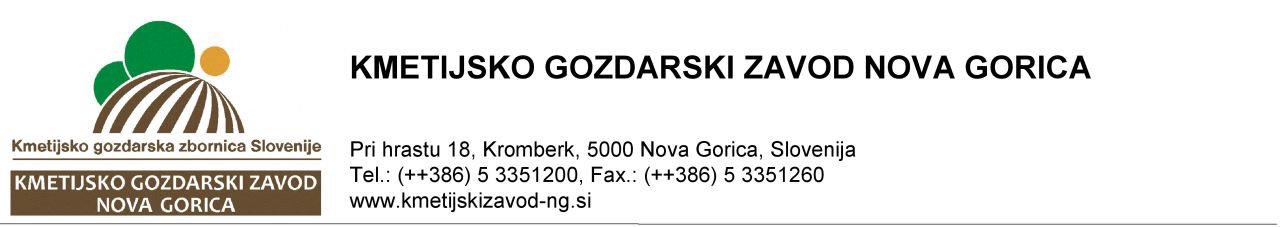 